  Date Prepared: December 15, 2015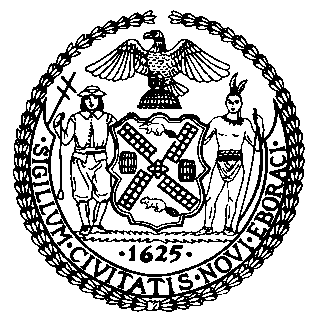 The Council of the City of New YorkFinance DivisionLatonia Mckinney, DirectorFiscal Impact StatementProposed Intro. No.:  908-ACommittee:  TechnologyTitle:  A Local Law to amend the administrative code of the city of New York, in relation to the review of data requested through FOIL for inclusion on the open data portalSponsor: By Council Members Palma and MendezSummary of Legislation: Proposed Intro. 908-A would require agencies to review Freedom of Information Law requests that include the release of data to determine if they consist of public data sets that should be included on the City’s Open Data Portal.Summary of Legislation: Proposed Intro. 908-A would require agencies to review Freedom of Information Law requests that include the release of data to determine if they consist of public data sets that should be included on the City’s Open Data Portal.Effective Date: This local law would take effect immediately.Effective Date: This local law would take effect immediately.Fiscal Year In Which Full Fiscal Impact Anticipated: FY2017Fiscal Year In Which Full Fiscal Impact Anticipated: FY2017Fiscal Impact Statement: Fiscal Impact Statement: Impact on Revenues:  It is estimated that there would be no impact on revenues resulting from the enactment of this legislation.Impact on Revenues:  It is estimated that there would be no impact on revenues resulting from the enactment of this legislation.Impact on Expenditures:  It has yet to be determined if City Agencies with a high volume of FOIL requests that involve the release of data will need an additional Full-Time Equivalent position to assist with facilitating the review and processing of incoming and outgoing requests.  It is expected that agencies will comply with this law using existing resources. Impact on Expenditures:  It has yet to be determined if City Agencies with a high volume of FOIL requests that involve the release of data will need an additional Full-Time Equivalent position to assist with facilitating the review and processing of incoming and outgoing requests.  It is expected that agencies will comply with this law using existing resources. Source of Funds To Cover Estimated Costs: General FundSource of Funds To Cover Estimated Costs: General FundSource of Information:	NYC Council Finance Division                                           Office of Management and BudgetSource of Information:	NYC Council Finance Division                                           Office of Management and BudgetEstimate Prepared By:    Nathan Toth, Deputy Directory, New York City Council Finance DivisionEstimate Reviewed By:    Rebecca Chasan, Assistant Counsel, New York City Council Finance Division          Tanisha Edwards, Chief Counsel, New York City Council Finance DivisionLegislative History:  This legislation was introduced as Intro. No. 908 by the Council on September 17, 2015 and referred to the Committee on Technology. A hearing was held by the Committee on October 1, 2015 and the legislation was laid over. Intro. 908 was subsequently amended, and the amended version, Proposed Intro. No. 908-A will be considered by the Committee on Technology on December 15, 2015. Upon a successful vote by the Committee, Proposed Intro. 908-A will be submitted to the full Council for a vote on December 16, 2015. Estimate Prepared By:    Nathan Toth, Deputy Directory, New York City Council Finance DivisionEstimate Reviewed By:    Rebecca Chasan, Assistant Counsel, New York City Council Finance Division          Tanisha Edwards, Chief Counsel, New York City Council Finance DivisionLegislative History:  This legislation was introduced as Intro. No. 908 by the Council on September 17, 2015 and referred to the Committee on Technology. A hearing was held by the Committee on October 1, 2015 and the legislation was laid over. Intro. 908 was subsequently amended, and the amended version, Proposed Intro. No. 908-A will be considered by the Committee on Technology on December 15, 2015. Upon a successful vote by the Committee, Proposed Intro. 908-A will be submitted to the full Council for a vote on December 16, 2015. 